CLIENT NAME: ___________________________   DATE OF BIRTH:________________________Select Referring AgencyGunnison Combined Courts/ Sherriff’s OfficeJuvenile ServicesMental Health CenterTeocalli Treatment Center Outside Probation Agency, Specify/ Contact Info:___________________________________________________________________________Other, Specify/Contact Info:___________________________________________________________________________Select Desired Screening7 panel (Meth/Amphetamine, Barbiturates, Benzodiazepines, Cocaine, Opiates, PCP, THC) $20.0010 panel (EtG, Meth/Amphetamine, Barbiturates, Benzodiazepines, Cocaine, Methadone, Opiates, Oxycodone, PCP, THC) $25.0010panel (Same as above with automatic quantitative confirmation on positives) $30.0011 panel (EtG, Meth/Amphetamine, Barbiturates, Benzodiazepines, Cocaine, Methadone, Opiates, Oxycodone, PCP, THC, Heroin Metabolite) $30.00Select Frequency	One time ScreeningOne time per month randomTwo times per month randomOne time per week randomTwo times per week randomThree times per week randomOther, Specify:______________________________________________________________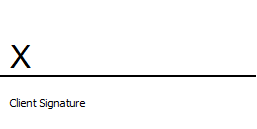 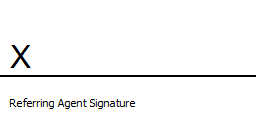 